 IME2 Curacy Learning Plan                                                        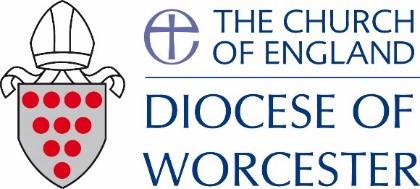 NotesHow to use this document:As the curacy progresses and the learning takes place, evidence will be generated to show that the learning outcomes have been met. This will be collated into a folder or ‘Portfolio’, along with a series of reports (by Training Incumbent, Lay Person, Schools and Parish Safeguarding Officer). This will form the basis for the end of curacy assessment.Curates and training incumbents should agree how often they will meet to make decisions about the Curacy Learning Plan.  This should be annual as a minimum, but it may be helpful to make this more frequent.At each Curacy Learning Plan meeting, curates will decide which outcomes to work towards over the next few months. They can be accomplished in any order, and it is not envisioned that all the outcomes will be planned for in one go.You will probably find that the first few outcomes seem quite daunting to plan, but you will quickly see overlap of the planned actions for the curacy. As ideas for evidence emerge you will start to see how one piece of evidence can cross reference to several outcomes.The plan will evolve over time, from time-to-time different actions will take place or different evidence will be generated.Please ask for help if you are at all uncertain.Formation QualitiesThere are 7 different formation qualities: Love for God, Call to Ministry, Love for People, Wisdom, Fruitfulness, Potential, and Trustworthiness.  These are each broken down into four subsections: Christ, Church, World, and Self.  These aspects are determinative, nothing else is.  These subsections then provide example sources of evidence to help meet the main heading.  They are not learning outcomes and therefore they do not need to be explicitly met.  Therefore ‘Love for God’, for example, has the 4 subsections of Christ, Church, World, Self.  Under the subsection of ‘Christ’ are four examples of potential evidence. Use that evidence in your planning, or move away from it – as long as the determinative aspects are covered of Christ, Church, World, and Self in each of the 7 different formation qualities.Love for GodCall to MinistryLove for PeopleWisdomFruitfulnessPotentialTrustworthinessAt the end of IME2, the curate…What is my previous Experience or Expertise?What Experience or Expertise is needed?How will this be evidenced or reflected upon?ChristIs reliant on God – Father, Son and Holy Spirit - and lives out an infectious, life-transforming faithExamples of evidence might be:Christ1. Shows a vibrant faith that can speak about their own joys and disappointments, experience of change or failure and is able to interpret how grace is at work in their life Christ2. Is growing in Christlike character in daily living for example in love, humility, patience, prayerfulness, and obedienceChrist3. Has a well-developed pattern of life based on four foundational texts (Jesus’ summary of the law; the Lord’s Prayer; the Apostles’ creed; the Beatitudes)  Christ4. Can describe how their faith is maturing through their curacyLove for God ChurchIs rooted in scripture, the worship of the Church and the living traditions of faithExamples of evidence might be:Love for God Church1. Shows a love for scripture and makes responsible use of it to explore issues of faith, for example in preaching and pastoral care Love for God Church2. Has led a variety of services of worship with authority, confidence, and imaginationLove for God Church3. Can apply the Bible and tradition of faith to specific issues in the contemporary church and society critically and reflectively Love for GodWorldWhole-heartedly, generously and attractively engages with God’s worldExamples of evidence might be: Love for GodWorld1. Can articulate God’s saving purpose for creation and humanity in the context of major issues facing the world and local communityLove for GodWorld2. Can draw on the resources of scripture and theology to explore ethical issues, in their own lives, in the local community, and in the wider world Love for GodWorld3. Can draw on the resources of disciplines other than theology and of reflection upon their own experience and that of others, and integrate these with the insights of theologyLove for GodWorld4. Can share the good news of Jesus Christ, and has experience of mission and evangelism and of watching for the signs of God’s kingdomLove for GodWorld5. Has inspired and led others to be actively engaged with issues of justice, peace and the integrity of creation Assistant Level: Has inspired others to be actively engaged with issues of justice, peace and the integrity of creationLove for GodSelfIs prayerful and studies the BibleExamples of evidence might be:Love for GodSelf1. Nurtures their private prayer life with regular spiritual practice with others (eg: spiritual accompaniment, quiet days, retreats, cell groups, prayer triplets) and can speak about the accountability and challenge experienced in such relationshipsLove for GodSelf2. Engages with different approaches to prayer and spirituality as they are found across the Anglican tradition and the wider church in a range of cultural contexts.Love for GodSelf3. Is committed to the Daily Office or other forms of public daily prayerLove for GodSelf4. Is committed to independent study of scripture and theology as a resource for their ministry and personal growthLove for GodSelf5. Has taught others how to pray, or to deepen their prayer lives using an approach which draws from outside their own tradition Assistant Level: Has taught others how to pray, or to deepen their prayer lives  At the end of IME2, the curate…What is my previous Experience or Expertise?What Experience or Expertise is needed?How will this be evidenced or reflected upon?ChristResponds to the call of Christ to be a disciple Examples of evidence might be:Christ1. Is committed to their own growth as a disciple and to forming new disciplesChrist2. Can speak about the call of Christ on their life (and that of their household) as it is emerging in their curacy and describe its impact in daily decision-makingCall to ministryChurchUnderstands the distinctive nature of ordained priestly ministry Examples of evidence might be:Call to ministryChurch1. Can articulate the shape of their ministry and the way they have been formed as a priest during their curacyCall to ministryChurch2. Deeply inhabits the practices of their own tradition within the Church of England, and shows evidence of being able to engage generously and humbly with those whose tradition and practice are differentCall to ministryChurch3.  Evidences that they have discerned and fostered the gifts of God’s people as part of a commitment to the whole people of God  Assistant Level: Evidences that they have been involved in discerning and fostering the gifts of God’s people as part of a commitment to the whole people of GodCall to ministryWorldIs committed to being a public and representative person Examples of evidence might be:Call to ministryWorld1. Has developed an informed appreciation of the representative role of a minister in the Church of England and has had experience of practising this across a wide range of public settings  Call to ministryWorld2. Evidences skills to communicate the hope of the gospel afresh to a wide audience  Call to ministryWorld3. Can manage themselves and their family relationships in the context of the gifts and pressures of public ministry, including setting appropriate boundariesCall to ministrySelfArticulates an inner sense of call grounded in priestly service Examples of evidence might be:Call to ministrySelf1. Continues to discern the call on their life and on what being open to God will entail in the future  Call to ministrySelf2. Can speak of the joys and challenges of ministry, and the way in which ministry has promoted their flourishing and their developing relationship with Christ, whilst being able to speak honestly when this has been hardCall to ministrySelf3. Has explored different forms and contexts of ministry and is open to discerning their future in the light of the needs of the church Assistant Level: Has explored forms and contexts of ministry appropriate to their level of responsibility and is open to discerning their future in the light of the needs of the churchCall to ministrySelf4. Displays a willingness to accept the costliness of ordained ministry, while growing in awareness of the proper limits to that costliness and of the support that they can expect as they face it Call to ministrySelf5. Can recognise, draw out and nurture the vocation of others, including those with a call to authorised or ordained ministry At the end of IME2, the curate…What is my previous Experience or Expertise?What Experience or Expertise is needed?How will this be evidenced or reflected upon?ChristWelcomes Christ in others, listens, values and respects; cares for those in poverty and the marginalised Examples of evidence might be:Christ1. Demonstrates empathy and wisdom in pastoral relationships with a wide range of people so that they may learn from the diversity of God’s people Christ2. Builds healthy pastoral relationships in their curacy context which respect boundaries and go beyond the superficialChrist3. Can articulate the importance of Safeguarding and demonstrate good practice in managing the care of children and vulnerable adults in their curacy context 4. Demonstrates the disposition to resist evil, support the weak, defend the poor and intercede for the world Love for PeopleChurchBuilds relationships which are collaborative and enabling Examples of evidence might be:Love for PeopleChurch1. Demonstrates good listening skills in relationships with those inside and outside the church, including their own peersLove for PeopleChurch2. Builds professional and trusting relationships with new colleagues that enable mutual respect, flourishing and learningLove for PeopleChurch3. Evidences good reflective practice and learning from a wide range of pastoral and professional relationships from their IME 2 contexts 4. Has enabled others to assume roles of responsibility, drawing teams of volunteers together, mentoring and supervising others Assistant Level: Has shown skills in enabling others to assume roles of responsibility and has drawn teams of volunteers together which may include limited mentoring5. Is alert to the existence of various forms of prejudice, including racism, in the church, and is learning how to challenge them, to support those who suffer from them and to create welcoming environments for all Love for PeopleWorldShows God’s compassion for the world Examples of evidence might be:Love for PeopleWorld1. Evidences an ability to put others at their ease in a range of settings demonstrating compassion and curiosity about the life experiences of others Love for PeopleWorld2. Can demonstrate how their faith is shared in specific acts of missional engagement, and how they have led others to engage in thought, prayer and action Assistant Level: Can demonstrate how their faith is shared in specific acts of missional engagement, and how they have enabled others to engage in thought, prayer and actionLove for PeopleWorld3. Is committed to and inspires others to work for peace and reconciliation in the world Love for PeopleSelfHas empathy and is aware of how others receive them Examples of evidence might be:Love for PeopleSelf1. Is self-aware and able to reflect on their strengths and vulnerabilities with honesty and opennessLove for PeopleSelf2. Shows maturity and resilience in balancing the demands of ministry, family and friends, drawing on supportive and healthy relationships to support them in the joys and challenges of life Love for PeopleSelf3. Is aware of how others see them and has been able to manage expectations appropriatelyLove for PeopleSelf4. Evidences work with others in voluntary and professional settings, showing that they understand their own working style and can engage with others who work differently At the end of IME2, the curate…What is my previous Experience or Expertise?What Experience or Expertise is needed?How will this be evidenced or reflected upon?ChristIs inquisitive, curious and open to new and lifelong learning Examples of evidence might be:Christ1.Is able to reflect alone, and with others, on their experiences in ministry, to articulate their learning and demonstrate its impact in changed behavioursChrist2.Demonstrates a commitment to life-long learning, whether through academic study, reflective practice, or engagement with their personal development, and including engagement with the insights of others who are different from them and marginalised voicesChrist3.Demonstrates a capacity to live with unanswered questions and open-ended situations Christ4. Has demonstrated learning in a new and different context which has been outside their comfort zone Christ5. Demonstrates skills in enabling both children and adults to learn, in both informal and formal settingsWisdomChurchShows Leadership that enables thriving and healthy churches, handles conflict, and can lead in mission  Examples of evidence might be:WisdomChurch1. Demonstrates appropriate and authentic leadership within the church setting with integrity and are able to reflect on their own leadership preferences and demonstrate flexibility in adapting their leadership style to the context WisdomChurch2.Can make creative and critical use of the resources of scripture and theology and contemporary perspectives on leadership and organisations to inform discipleship, leadership and community formation in the changing contexts of the Church of EnglandWisdomChurch3. Demonstrates how they have enabled and developed the leadership of others within a Christian community Assistant Level: Demonstrates how they have enabled the leadership of others within a Christian communityWisdomChurch4. Has demonstrated ability to see the bigger picture and develop a strategy for growth which takes people with them Assistant Level: Has worked with others to develop a strategy for growth  WisdomChurch5. Can demonstrate the part they have played in collaborative leadership, showing awareness of the challenges and tensions of working in teamsAssistant Level: Can demonstrate an area where they have worked with others in the church community to manage and implement change WisdomChurch6. Can describe situations in which they have been involved in transforming conflict and can reflect on their learning WisdomChurch7. Can demonstrate an area where they have led the church or part of the church community through change, articulate vision, ensuring execution and taking people with them Assistant Level: Can demonstrate an area where they have worked with others in the church community to manage and implement change WisdomChurch8. Can reflect critically on their own and others use of authority and power, understanding the dynamics operating within the local church and responding with wisdom and humilityWisdomWorldIs robust and courageous and prepared to take risks Examples of evidence might be:WisdomWorld1. Can discern God’s mission in the setting in which they serve by reflective discernment through God’s Spirit and by responding in ways reflecting the 5 marks of mission WisdomWorld2. Demonstrates the capacity to reflect for themselves and to act in accordance with their convictions WisdomWorld3. Demonstrates qualities of leadership such that they can defend unpopular decisions if needed to WisdomWorld4. Can evidence where they have taken well-judged initiatives in their leadership Assistant Level: Can evidence where they have shared with others in well-judged initiatives evaluating wisely the risks involved while being appropriately courageous   WisdomSelfIs a mature and integrated person of stability and integrity Examples of evidence might be:WisdomSelf1. Demonstrates maturity in the relationship with their training incumbent and other senior colleagues, balancing accountability with personal integrityWisdomSelf2. Can accept fair criticism with maturity and respond appropriately, with humility and good graceWisdomSelf3. Can demonstrate the ability to acknowledge and live with their vulnerabilities and to manage strong emotional reactions within a new context WisdomSelf4. Demonstrates integrity in their dealings with others, including those in authority over them, and those for whom they have pastoral responsibilityAt the end of IME2, the curate…What is my previous Experience or Expertise?What Experience or Expertise is needed?How will this be evidenced or reflected upon?ChristEmbraces the different and enables others to be witnesses and servantsExamples of evidence might be:Christ1.Demonstrates humility and openness to the views of others (both within the Church of England and ecumenically) who differ in theological positionChrist2.Gives evidence of practical engagement with those of a world faith community other than Christianity Assistant Level: Gives evidence of a deepening awareness of the lives and culture of a world faith community other than ChristianityChrist3. Has enabled growth in faith in individuals from whom they differ for example, in age, gender, class, and culture FruitfulnessChurchShows the capacity to exercise sacramental, liturgical and effective and enabling teaching ministry Examples of evidence might be:FruitfulnessChurch1. Regularly plans and presides over liturgies which are inspiring, ordered and which lead others into worship  FruitfulnessChurch2. Preaches in ways which are effective in teaching the faith and encouraging growth in discipleship FruitfulnessChurch3. Communicates faith and practice in a variety of ways, with sensitivity to their audience FruitfulnessChurch4. Can evidence an engagement with both traditional and new Christian communities showing an appreciation of how both can play a role in the mission of GodFruitfulnessWorldShares faith in Christ and can accompany others in their faith Examples of evidence might be:FruitfulnessWorld1. Can speak with confidence and infectious enthusiasm about their own journey of faith and discipleship. FruitfulnessWorld2. Shows how they have nurtured others in their everyday faith, in the school, workplace or family FruitfulnessWorld3. Is able to listen attentively to individuals and the community so that they can help others discern the presence and activity of the Holy Spirit FruitfulnessWorld4. Has led others in evangelism and mission and can reflect on lessons learned, from those that were fruitful, and those that were not and how all of this connects to the mission of God Assistant Level: Has enabled others in evangelism and mission and can reflect on lessons learned, from those that were fruitful, and those that were not and how all of this connects to the mission of GodFruitfulnessWorld5. is an articulate apologist and interpreter of the faith in the public arena (for example in preaching at civic events, blogging, or speaking at enquirers or other open events such as pub theology) Assistant Level: is an effective communicator of faith in the public arenaFruitfulnessWorld6. Has prepared children and adults for rites of initiation FruitfulSelfHas resilience and stamina Examples of evidence might be:FruitfulSelf1.Has achieved a rhythm of life that balances ministry, family, friends and rest in a sustainable way within their curacy contextFruitfulSelf2. Understands their own conscious and unconscious bias and has strategies to mitigate themFruitfulSelf3. Has shown a capacity to bounce back after disappointmentFruitfulSelf4. Evidences the ability to prioritise under pressure and, where appropriate, to delegate tasks to othersAt the end of IME2, the curate has potential to…What is my previous Experience or Expertise?What Experience or Expertise is needed?How will this be evidenced or reflected upon?ChristGrow in faith and be open to navigating the future in the company of Christ Examples of evidence might be:Christ1.Serve the church in an uncertain and unknown future  Christ2. Inspire others to grow in faith and discipleship PotentialChurchManage change, and see the big picture Examples of evidence might be:PotentialChurch1. Live with contingency, adapting to change in the church and leading others as a non-anxious presencePotentialChurch2. Lead a church in growth with a capacity to evaluate risk and to act with courage Assistant Level: Work with others to lead a church in growth with a capacity to evaluate risk and to act with couragePotentialChurch3. Chair a PCC meeting Not needed at assistant levelPotentialWorldSee where God is working in the world and respond with missionary imagination Examples of evidence might be:PotentialWorld1. Lead a church in mission PotentialWorld2. Plant a church or Fresh Expression, enabling others to lead and sustain its ministry Assistant Level: Recognise the opportunities to be involved in planting a church or Fresh ExpressionPotentialSelfBe adaptable and agile Examples of evidence might be:PotentialSelf1. Grow in self-awareness as a reflective practitioner with a capacity to change their mind in the light of experience and practicePotentialSelf2. Face the challenges of ministry including its disappointments, with equanimity At the end of IME2, the curate…What is my previous Experience or Expertise?What Experience or Expertise is needed?How will this be evidenced or reflected upon?ChristFollows Christ in every part of their life Examples of evidence might be:Christ1. Has knowledge of the four texts (Jesus’ summary of the Law; Lord’s prayer; apostles’ creed; Beatitudes) and well-developed pattern of life based on theseChrist2. Is able to accept the holy scriptures as revealing all things necessary for eternal salvation through faith in Jesus ChristChrist3. Has demonstrated personal and scholarly integrity in fulfilling the requirements of their training. TrustChurchLeads maturely which promotes safe and harmonious Christian communities Examples of evidence might be:TrustChurch1. Can show that they are ready to accept and ministers the discipline of the Church and respect authority duly exercised within it TrustChurch2.Can show capacity to manage relationships TrustChurch3.Demonstrates a concern and the ability to create safe environments in which sensitive issues and concerns can be raised honestly and openly 4. Demonstrates understanding of the Guidelines for the Professional Conduct of the Clergy 5.Can understand and articulate the importance of Safeguarding and knows what good practice in managing the care of children and vulnerable adults looks like 6.Can demonstrate the knowledge and skills required to fulfil the legal and administrative responsibilities that required by incumbent level responsibility 7.Engages with the vision and values of the DioceseTrustWorldLives out their life as a representative of God’s people Examples of evidence might be:TrustWorld1. Demonstrates the ability to communicate Christian faith in a credible way that respects the context in which that witness takes place TrustWorld2. Has ability to evaluate risk and know when a risky venture is justified and appropriate TrustWorld3. Has sufficient knowledge of taking care when using social mediaTrustWorld4. Has skills to chair a charity Not needed at assistant levelTrustSelfHas a high-degree of self-awareness Examples of evidence might be:TrustSelf1.Can speak of the joys and challenges off ministry and the way in which ministerial formation promotes flourishing and their developing relationship with ChristTrustSelf2.Has accountability mechanisms in placeTrustSelf3.Demonstrates the ability to manage confidentialityTrustSelf4. Able to live within the House of Bishops guidelines on Human sexuality TrustSelf5.Able to live within the 5 Guiding Principles TrustSelf6.Demonstrates understanding of the Church’s Fitness to Practice Framework and how this affects ongoing ministry